HOW TO APPLY FOR FREE AND REDUCED PRICE SCHOOL MEALSPlease use these instructions to help you fill out the application for free or reduced price school meals. You only need to submit one application per household, even if your children attend more than one school in YES Prep Public Schools. The application must be filled out completely to certify your children for free or reduced price school meals. Please follow these instructions in order! Each step of the instructions is the same as the steps on your application. If at any time you are not sure what to do next, please contact your child’s school or call 713-967-9000.PLEASE USE A PEN (NOT A PENCIL) WHEN FILLING OUT THE APPLICATION AND DO YOUR BEST TO PRINT CLEARLY.Tell us how many children in school live in your household. They do NOT have to be related to you to be a part of your household. If there are more children present than lines on the application, attach a second piece of paper with all required information for the additional children.Who should I list here? When filling out this section, please include ALL members in your household who are:Children age 18 or under AND are supported with the household’s income;In your care under a foster arrangement, or qualify as homeless, migrant, runaway, or Head Start.List each student’s name. Print each child’s name. Use one line of the application for each child. When printing names, write one letter in each box. Stop if you run out of space. If there are more children present than lines on the application, attach a second piece of paper with all required information for the additional children.Do you have any foster children? If any children listed are foster children, mark the “Foster Child” box next to the child’s name.  If you are ONLY applying for foster children, after finishing STEP 1, go to STEP 4. Foster children who live with you may count as members of your household and should be listed on your application. If you are applying for both foster and non-foster children, go to step 3.Are any children homeless, migrant, runaway, or Head Start? If you believe any child listed in this section meets this description, mark the corresponding box next to the child’s name and complete all steps of the application.IF NO ONE IN YOUR HOUSEHOLD PARTICIPATES IN ANY OF THE ABOVE LISTED PROGRAMS: Circle ‘NO’ and proceed to STEP 3 on these instructions and STEP 3 on your application.IF ANYONE IN YOUR HOUSEHOLD PARTICIPATES IN ANY OF THE ABOVE LISTED PROGRAMS: Circle ‘YES’ and provide the case number. You only need to write one case number. If you participate in one of these programs and do not know your case number, contact your local assistance office or call 2-1-1. You must provide a case number on your application if you circled “YES”. Skip to STEP 4.REPORT TOTAL HOUSEHOLD SIZE. Enter the total number of household members in the field “Total Household Size (Children and Adults).” This number MUST be equal to the number of household members listed in STEP 3. If there are any members of your household that you have not listed on the application, go back and add them. It is very important to list all household members, as the size of your household affects your eligibility for free and reduced price meals.Provide the last four digits of your Social Security Number. The household’s primary wage earner or another adult household member must provide the last four digits of his/her Social Security Number in the space provided. You are eligible to apply for benefits even if you do not have a Social Security Number. If no adult household members have a Social Security Number, leave this space blank and mark the box to the right labeled “Check if no SSN.”LIST ALL HOUSEHOLD MEMBERS NOT LISTED IN STEP 1 (including yourself) who are living with you and share income and expenses, even if they are not related and even if they do not receive income of their own.Do not include people who live with you but are not supported by your household’s income AND do not contribute income to your household.REPORT TOTAL INCOME for each household member listed for each source provided. Report all income in whole dollars. Do not include cents. If they do not receive income from any source, write “0”. If you write “0” or leave any income fields blank, you are certifying (promising) that there is no income to report. Mark how often each type of income is received by using the boxes to the right of each field.Report all amounts in GROSS INCOME ONLY. Gross income is the total income received before taxes; many people think of income as the amount they “take home” and not the total, “gross” amount. Make sure that the income you report on this application has NOT been reduced to pay for taxes, insurance premiums, or any other amounts taken from your pay.What if I am self-employed? Report income from that work as a net amount. This is calculated by subtracting the total operating expenses of your business from its gross receipts or revenue.All applications must be signed by an adult member of the household. By signing the application, that household member is promising that all information has been truthfully and completely reported. Before completing this section, please also make sure you have read the privacy and civil rights statements at the bottom of these instructions. Return the application to your child’s YES Prep enrolled campus. Applications can also be mailed to 5155 South Loop East, Suite B, Houston, Texas, 77033.Provide your contact information. Write your current address in the fields provided if this information is available. If you have no permanent address, this does not make your children ineligible for free or reduced price school meals. Sharing a phone number, email address, or both is optional, but helps us reach you quickly if we need to contact you.PRINT AND SIGN your name. Print your name in the box “Printed name of adult completing the form.”  And sign your name in the box “Signature of adult completing the form.Write Today’s Date. In the space provided, write today’s date in the box.   Share children’s Racial and Ethnic Identities (optional). At the bottom of the application, we ask you to share information about your children’s race and ethnicity. This field is optional and does not affect your children’s eligibility for free or reduced price school meals. STEP 1: LIST ALL CHILDREN IN SCHOOL IN THE HOUSEHOLD.STEP 2: DO ANY HOUSEHOLD MEMBERS (INCLUDING YOU) CURRENTLY PARTICIPATE IN ONE OR MORE OF THE FOLLOWING ASSISTANCE PROGRAMS: SUPPLEMENTAL NUTRITION PROGRAM (SNAP), TEMPORARY ASSISTANCE FOR NEEDY FAMILIES (TANF), OR FOOD DISTRIBUTION PROGRAM ON INDIAN RESERVATIONS (FDPIR)?STEP 3: REPORT INCOME FOR ALL HOUSEHOLD MEMBERS.STEP 4: CONTACT INFORMATION AND ADULT SIGNATUREDo Not Fill Out This Part. This Is For School Use Only.Do Not Fill Out This Part. This Is For School Use Only.Do Not Fill Out This Part. This Is For School Use Only.Do Not Fill Out This Part. This Is For School Use Only.Do Not Fill Out This Part. This Is For School Use Only.Do Not Fill Out This Part. This Is For School Use Only.Do Not Fill Out This Part. This Is For School Use Only.Do Not Fill Out This Part. This Is For School Use Only.Do Not Fill Out This Part. This Is For School Use Only.Do Not Fill Out This Part. This Is For School Use Only.Do Not Fill Out This Part. This Is For School Use Only.Income Determination: Multiple income frequencies must be converted to annual amounts and combined to determine household income. Do not convert if only one income frequency is provided by the household. If converting income to annual, round only the final number—Annual Income Conversion: Weekly x 52 | Every 2 Weeks x 26 | Twice a Month x 24 | Monthly x 12Income Determination: Multiple income frequencies must be converted to annual amounts and combined to determine household income. Do not convert if only one income frequency is provided by the household. If converting income to annual, round only the final number—Annual Income Conversion: Weekly x 52 | Every 2 Weeks x 26 | Twice a Month x 24 | Monthly x 12Income Determination: Multiple income frequencies must be converted to annual amounts and combined to determine household income. Do not convert if only one income frequency is provided by the household. If converting income to annual, round only the final number—Annual Income Conversion: Weekly x 52 | Every 2 Weeks x 26 | Twice a Month x 24 | Monthly x 12Income Determination: Multiple income frequencies must be converted to annual amounts and combined to determine household income. Do not convert if only one income frequency is provided by the household. If converting income to annual, round only the final number—Annual Income Conversion: Weekly x 52 | Every 2 Weeks x 26 | Twice a Month x 24 | Monthly x 12Income Determination: Multiple income frequencies must be converted to annual amounts and combined to determine household income. Do not convert if only one income frequency is provided by the household. If converting income to annual, round only the final number—Annual Income Conversion: Weekly x 52 | Every 2 Weeks x 26 | Twice a Month x 24 | Monthly x 12Income Determination: Multiple income frequencies must be converted to annual amounts and combined to determine household income. Do not convert if only one income frequency is provided by the household. If converting income to annual, round only the final number—Annual Income Conversion: Weekly x 52 | Every 2 Weeks x 26 | Twice a Month x 24 | Monthly x 12Income Determination: Multiple income frequencies must be converted to annual amounts and combined to determine household income. Do not convert if only one income frequency is provided by the household. If converting income to annual, round only the final number—Annual Income Conversion: Weekly x 52 | Every 2 Weeks x 26 | Twice a Month x 24 | Monthly x 12Date received:Date received:Date received:Date received:Income Determination: Multiple income frequencies must be converted to annual amounts and combined to determine household income. Do not convert if only one income frequency is provided by the household. If converting income to annual, round only the final number—Annual Income Conversion: Weekly x 52 | Every 2 Weeks x 26 | Twice a Month x 24 | Monthly x 12Income Determination: Multiple income frequencies must be converted to annual amounts and combined to determine household income. Do not convert if only one income frequency is provided by the household. If converting income to annual, round only the final number—Annual Income Conversion: Weekly x 52 | Every 2 Weeks x 26 | Twice a Month x 24 | Monthly x 12Income Determination: Multiple income frequencies must be converted to annual amounts and combined to determine household income. Do not convert if only one income frequency is provided by the household. If converting income to annual, round only the final number—Annual Income Conversion: Weekly x 52 | Every 2 Weeks x 26 | Twice a Month x 24 | Monthly x 12Income Determination: Multiple income frequencies must be converted to annual amounts and combined to determine household income. Do not convert if only one income frequency is provided by the household. If converting income to annual, round only the final number—Annual Income Conversion: Weekly x 52 | Every 2 Weeks x 26 | Twice a Month x 24 | Monthly x 12Income Determination: Multiple income frequencies must be converted to annual amounts and combined to determine household income. Do not convert if only one income frequency is provided by the household. If converting income to annual, round only the final number—Annual Income Conversion: Weekly x 52 | Every 2 Weeks x 26 | Twice a Month x 24 | Monthly x 12Income Determination: Multiple income frequencies must be converted to annual amounts and combined to determine household income. Do not convert if only one income frequency is provided by the household. If converting income to annual, round only the final number—Annual Income Conversion: Weekly x 52 | Every 2 Weeks x 26 | Twice a Month x 24 | Monthly x 12Income Determination: Multiple income frequencies must be converted to annual amounts and combined to determine household income. Do not convert if only one income frequency is provided by the household. If converting income to annual, round only the final number—Annual Income Conversion: Weekly x 52 | Every 2 Weeks x 26 | Twice a Month x 24 | Monthly x 12Categorical Determination: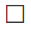 Eligibility:Eligibility:Eligibility:Household Size:________Total Income:_______WeeklyEvery 2 WeeksTwice a MonthMonthlyAnnuallyCategorical Determination:FreeReducedPaidReviewing/Determining Official’s Signature/DateReviewing/Determining Official’s Signature/DateReviewing/Determining Official’s Signature/DateReviewing/Determining Official’s Signature/DateReviewing/Determining Official’s Signature/DateReviewing/Determining Official’s Signature/DateReviewing/Determining Official’s Signature/DateConfirming Official’s Signature/DateConfirming Official’s Signature/DateConfirming Official’s Signature/DateConfirming Official’s Signature/Date